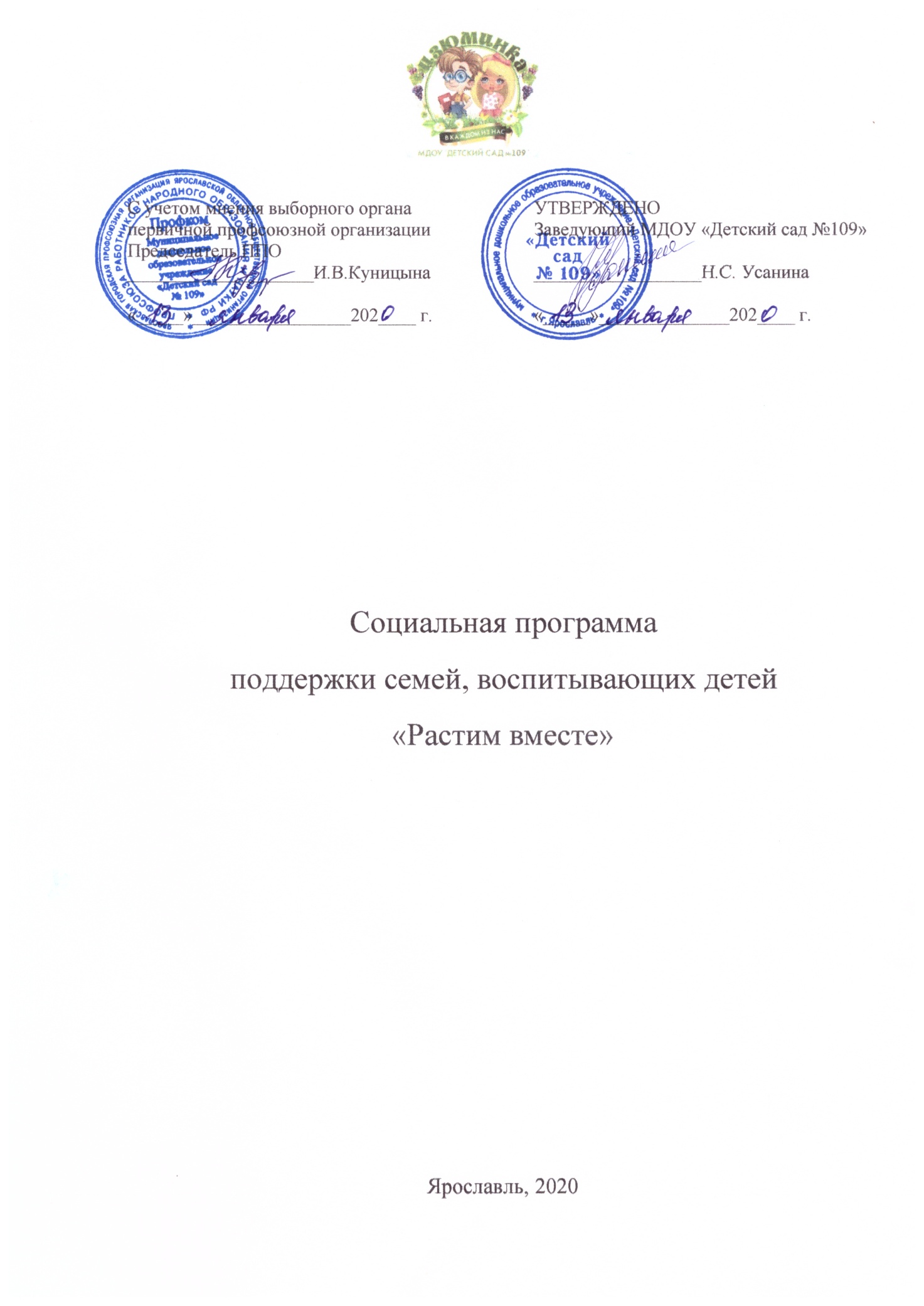 Введение.Помощь детям – это одно из направлений в работе социальной программы поддержки семей, воспитывающих детей «Растим вместе» в совокупности различных мероприятий, обеспечивающих развитие творческого потенциала, охрану и укрепление их здоровья и профилактику заболеваний.Социальная программа поддержки семей, воспитывающих детей «Растим вместе» реализуется на основе принципа партнерства сторон: членов первичной профсоюзной организации (далее ППО) МДОУ «Детский сад № 109» и Ярославской городской организацией Общероссийского Профсоюза образования.Цель: организация поддержки семей членов ППО, воспитывающих детей. Задачи:Осуществлять мероприятия по организации оздоровительного отдыха   семей членов ППО, воспитывающих детей.Оказание материальной помощи семьям членов ППО, воспитывающих детей.Организация досуговых и праздничных мероприятий для семей членов ППО, воспитывающих детей.Вручение Новогодних подарков семьям членов ППО, воспитывающих детей.Развивать направление поддержки семей членов ППО, воспитывающих детей. Повысить привлекательность первичной профсоюзной организации МДОУ «Детский сад № 109».Условия участия в социальной программе поддержки семей, воспитывающих детей «Растим вместе»:Сотрудник является членом ППО МДОУ «Детский сад № 109».